ФЕДЕРАЛЬНОЕ ГОСУДАРСТВЕННОЕ КАЗЕННОЕОБЩЕОБРАЗОВАТЕЛЬНОЕ УЧРЕЖДЕНИЕ«МОСКОВСКИЙ КАДЕТСКИЙ КОРПУС «ПАНСИОН ВОСПИТАННИЦ МИНИСТЕРСТВА ОБОРОНЫ РОССИЙСКОЙ ФЕДЕРАЦИИ»»МЕЖДУНАРОДНЫЙ ИНТЕРНЕТ-КОНКУРС«СТРАНИЦА СЕМЕЙНОЙ СЛАВЫ»РАССКАЗ «МОЙ ПРАДЕД-РУССКИЙ СОЛДАТ ИВАН»    Выполнила: учащаяся 6-б курса                                                                Ильина Екатерина Владимировна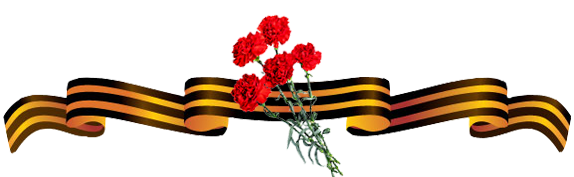  «Мой прадед-русский солдат Иван»     Всем добрый день! Обращаясь к  Вам, читающим эти строки, пишу не для того, чтобы как-то отличиться и занять место какое-либо в конкурсе.        Просто посмотрев  9 мая 2015 парад в честь 70 -летия Великой Победы, а потом  марш Бессмертного полка ощутила себя участником всего этого великого события, захотелось пройтись в этих бесчисленных  рядах идущих и их потомков. Поэтому и хочу своим рассказом поставить в эти ряды своего прадеда Ильина Ивана Степановича, прошедшего войну от начала и до конца: с призыва 1941 года и до демобилизации в 1946 году. Так случилось, что знаю о нем немного. В основном из рассказов моей прабабушки Ильиной Маланьи Яковлевны,  дедушки  Ильина Егора Ивановича, своего отца  и с помощью интернет - ресурсов. Прадед  родился в 1920 году в крестьянской семье. Семья была большая, четверо детей. Работали, как и все селяне в то время - с утра до позднего вечера. Первыми вступили в колхоз.         В 1941 году Ивана Степановича призвали. Войну встретил под Киевом (там он проходил срочную службу),  пошел в увольнение, а когда вернулся, то полк уже грузился в эшелон,  пришлось запрыгивать  на ходу. Был несколько раз в плену:  два раза бежал, во второй  раз спасла местная жительница, сказав немцам, что он её родственник.      Служил в пехоте, артиллерийской разведке, зенитчиком. Участвовал во взятии Будапешта. Был награжден.       Правда с наградами получилась интересная история. В 1946 году поехал в Харьков, там у него в трамвае украли документы вместе с документами на награды, поэтому награды не одевал, ну а после того, как Хрущев отменил орденские выплаты ветеранам,  прадед Иван отдал их своим детям в песочнице, сказав при этом: «Играйте дети, они вам нужнее».      Войну вспоминал только  9 Мая. Брал бутылку водки  и поминал друзей, разговаривая то ли с ними, то ли с самим собой,   так,  со стороны родственники и узнавали хоть какую-то информацию.       Мой папа военнослужащий,  много знает о войне, интересуется военными фактами и событиями. Когда мы вместе составляли этот рассказ о прадедушке, то некоторую информацию взяли из  архивов  ТО РФ. Мы узнали,   что: «19 декабря 1943 года при выполнении боевого приказа наступления на станцию Куцовка, исключительное мужество проявила группа (21 человек), которая проникла в тыл противника, где завязался жестокий бой с превосходящими силами противника, они отбили три контратаки  противника, уничтожив до 50 человек солдат и офицеров. В этом ожесточенном бою погибли смертью храбрых 6 человек и тяжело ранены 4 человека, оставшаяся группа (11 человек) после отражения атак с боем вынесла в свое подразделение погибших и раненых 10 человек.За проявленное мужество, храбрость участник этого ожесточенного боя,  уничтоживший  четверых солдат противника, гвардии рядовой Ильин Иван Степанович, достоин правительственной награды ордена «Славы 3 степени»       Вот такую историю узнала я о  моем прадедушке  Ильине  Иване Степановиче - простом русском солдате. Пусть он  и не совершил великих подвигов,  но мне кажется,  я даже уверена, что благодаря ему и еще миллионам таких скромных солдат - тружеников, ковалась наша Победа,  переломившая хребет фашистского зверя. Именно такие бойцы дали нам возможность расти, учиться, смеяться и радоваться жизни! Низкий им поклон…Вечная память!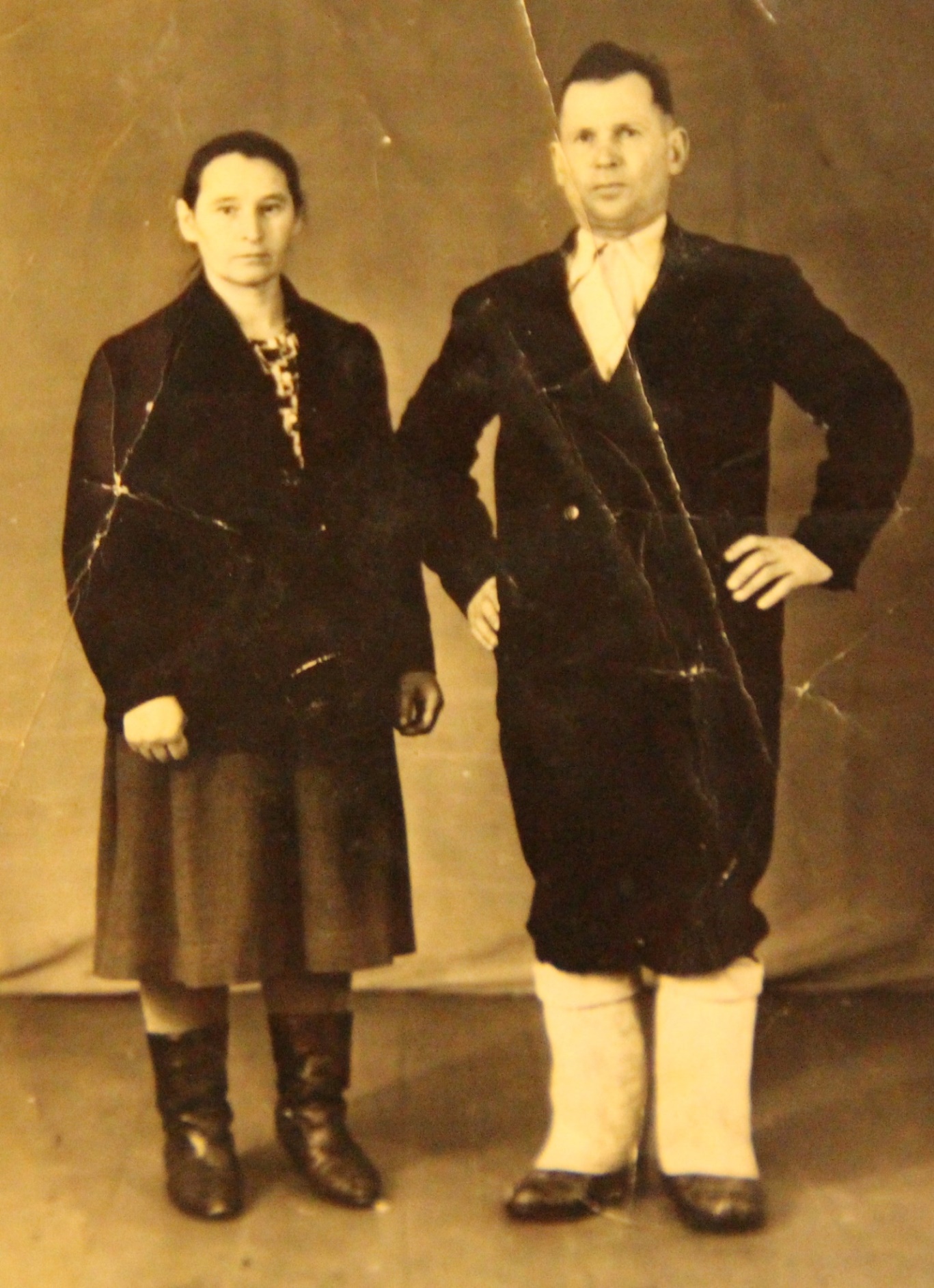 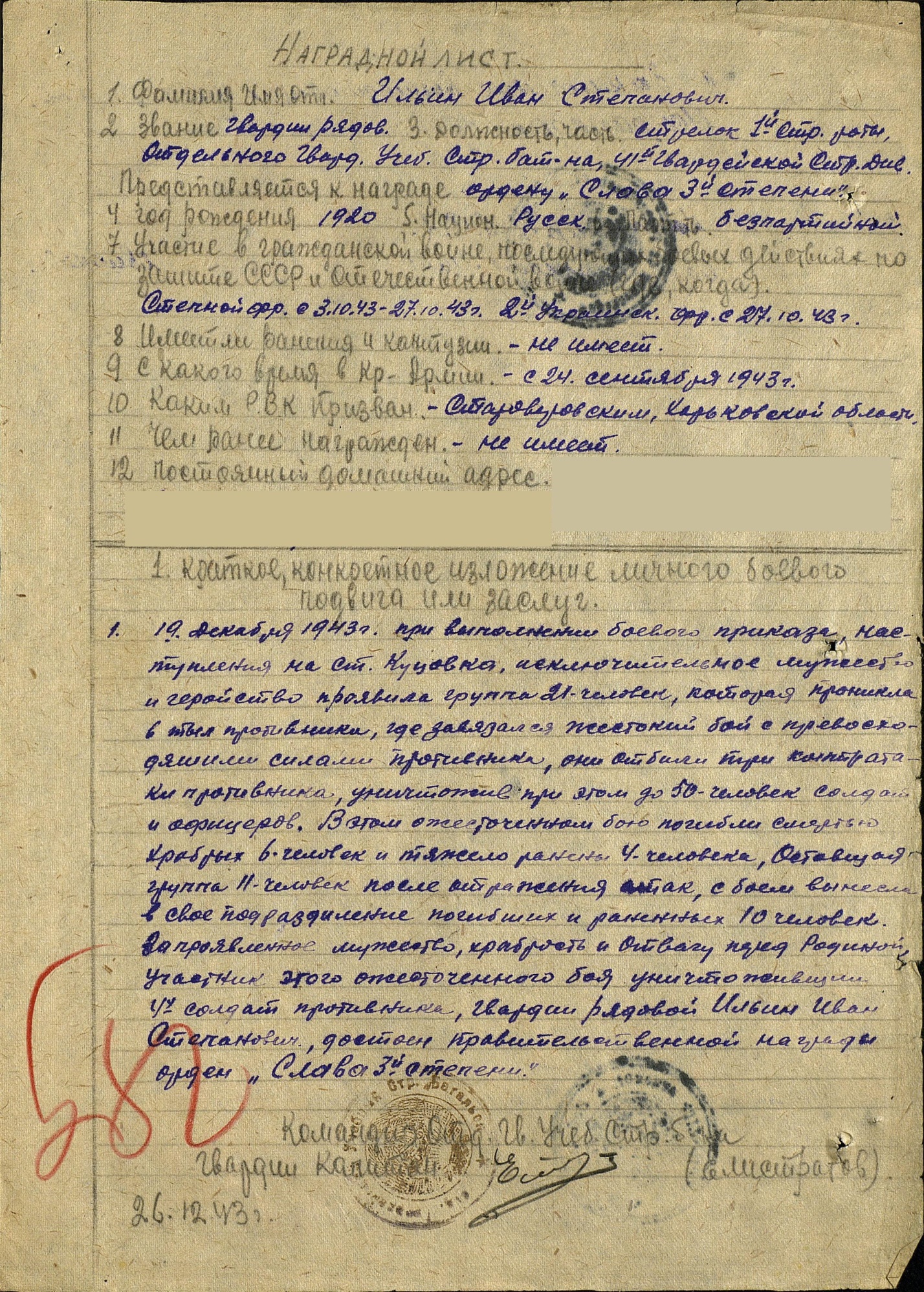 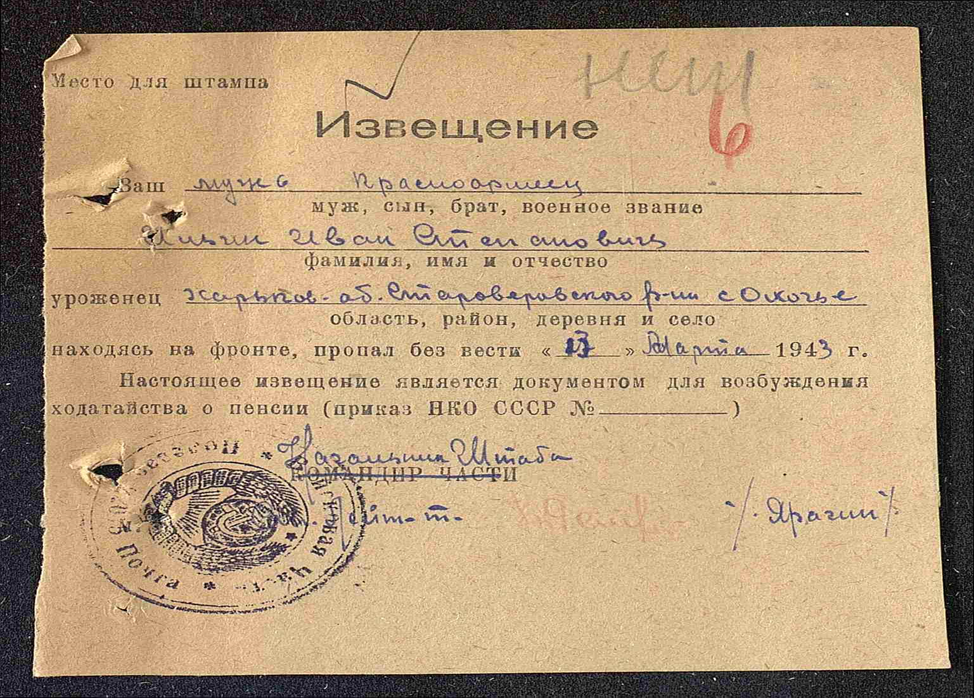 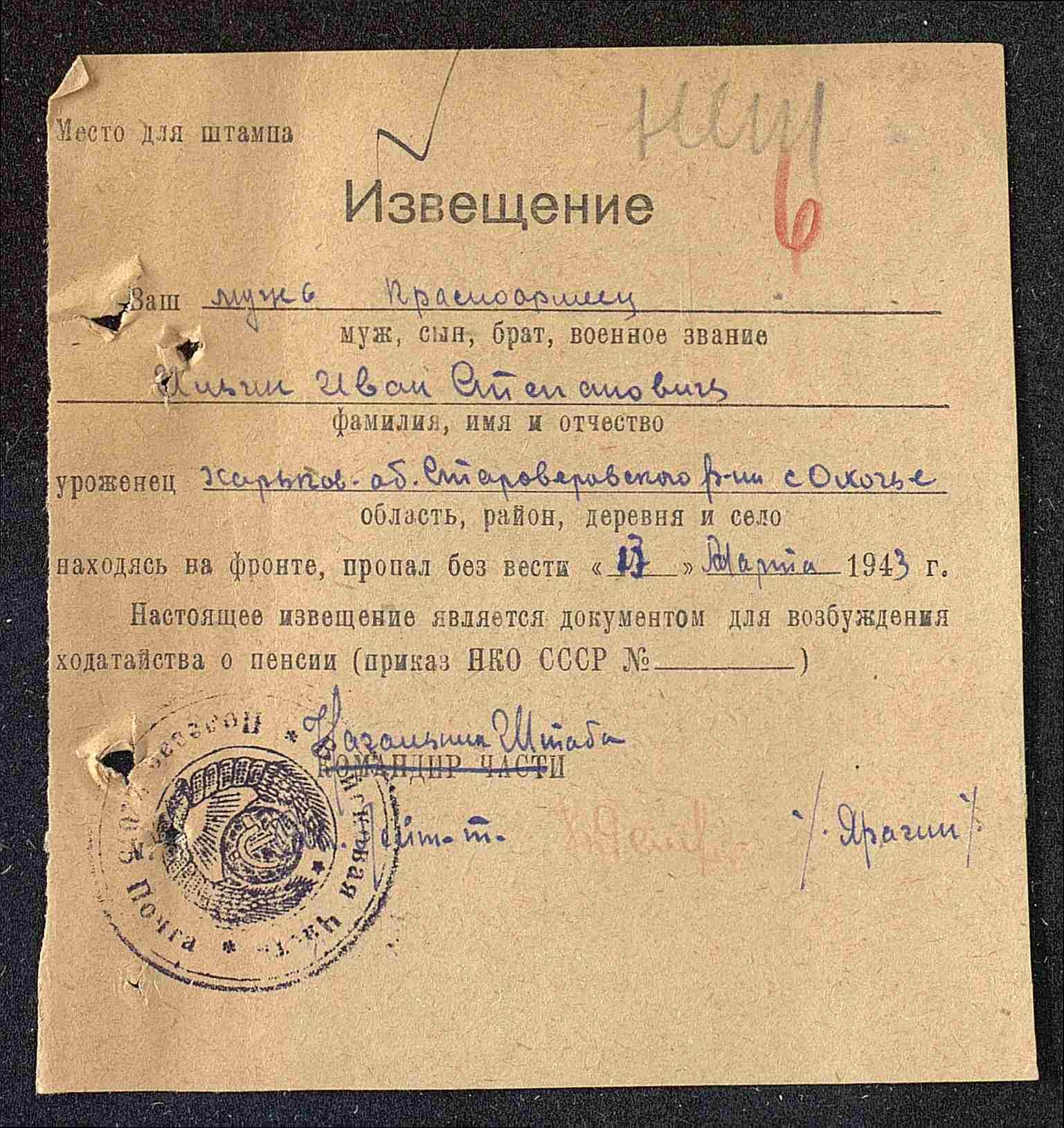 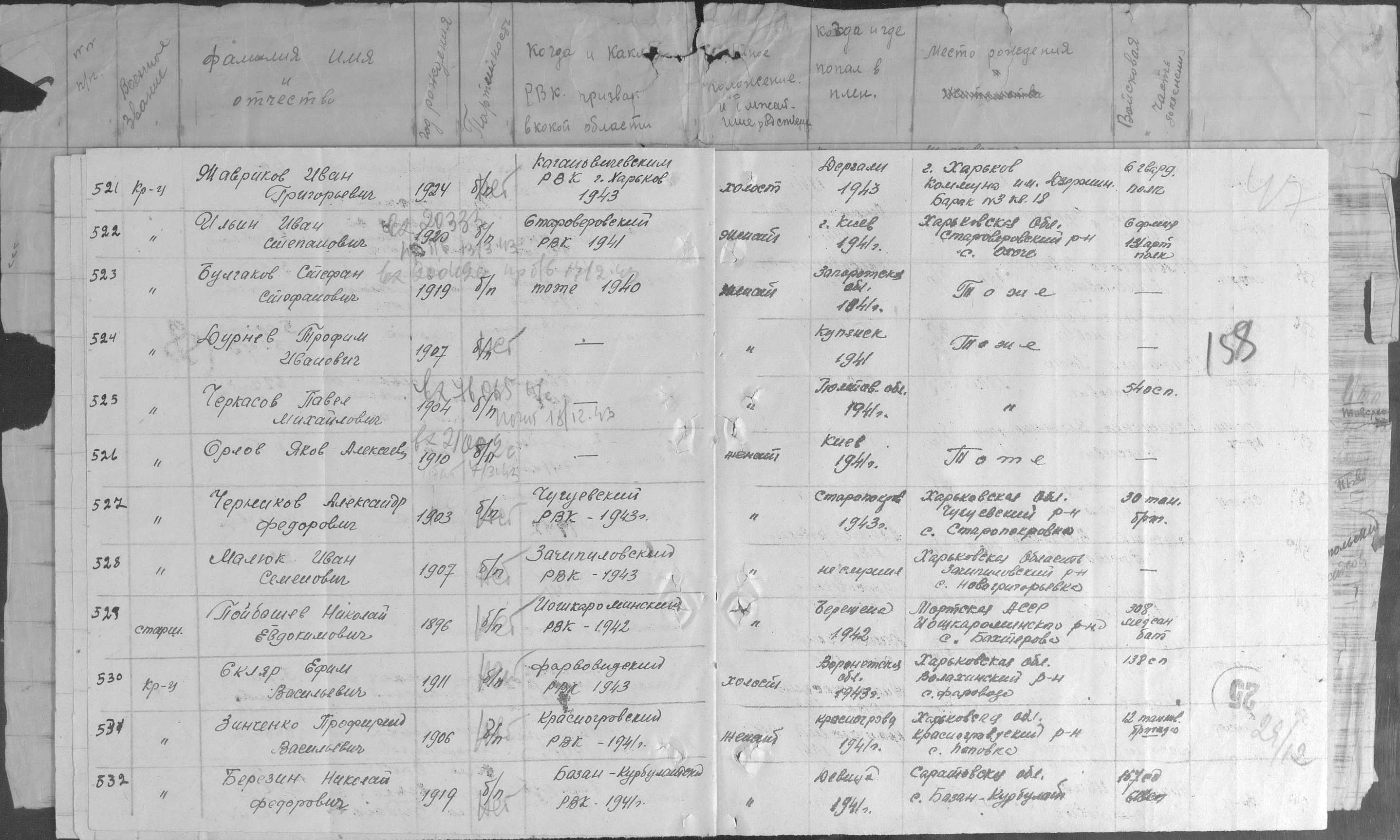 